REFERRAL TO ADVICE LEWISHAM:        From statutory agencies or approved community partners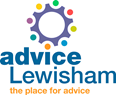 REFERRAL TO ADVICE LEWISHAM:        From statutory agencies or approved community partnersREFERRAL TO ADVICE LEWISHAM:        From statutory agencies or approved community partnersREFERRAL TO ADVICE LEWISHAM:        From statutory agencies or approved community partnersREFERRAL TO ADVICE LEWISHAM:        From statutory agencies or approved community partnersREFERRAL TO ADVICE LEWISHAM:        From statutory agencies or approved community partnersREFERRAL TO ADVICE LEWISHAM:        From statutory agencies or approved community partnersREFERRAL TO ADVICE LEWISHAM:        From statutory agencies or approved community partnersREFERRAL TO ADVICE LEWISHAM:        From statutory agencies or approved community partnersREFERRER DETAILSREFERRER DETAILSREFERRER DETAILSREFERRER DETAILSREFERRER DETAILSREFERRER DETAILSREFERRER DETAILSREFERRER DETAILSREFERRER DETAILSName of referrer:Name of referrer:Name of referrer:Tel:Tel:Tel:Tel:Tel:Tel:Agency:Agency:Agency:Date of referral:Date of referral:Date of referral:Date of referral:Date of referral:Date of referral:CLIENT’S DETAILSCLIENT’S DETAILSCLIENT’S DETAILSCLIENT’S DETAILSCLIENT’S DETAILSCLIENT’S DETAILSCLIENT’S DETAILSCLIENT’S DETAILSCLIENT’S DETAILSName:Name:Name:DOB:	DOB:	DOB:	DOB:	DOB:	DOB:	Address:Address:Address:Gender:Gender:Gender:Gender:Gender:Gender:Address:Address:Address:Ethnicity:Ethnicity:Ethnicity:Ethnicity:Ethnicity:Ethnicity:Tel:Email:Tel:Email:Tel:Email:Client’s NI number:Client’s NI number:Client’s NI number:Client’s NI number:Client’s NI number:Client’s NI number:GP:GP:GP:GP:GP:GP:GP:GP:GP:Is it OK to contact the client at home?                                                     Yes        NoIs it OK to contact the client at home?                                                     Yes        NoIs it OK to contact the client at home?                                                     Yes        NoIf no please give alternative contact details:If no please give alternative contact details:If no please give alternative contact details:If no please give alternative contact details:If no please give alternative contact details:If no please give alternative contact details:Does the client have a disability?                                                      Yes        No               Does the client have a disability?                                                      Yes        No               Does the client have a disability?                                                      Yes        No               Please state here: Please state here: Please state here: Please state here: Please state here: Please state here: Is a Home Visit Required?       Yes     NoIs a Home Visit Required?       Yes     NoIs a Home Visit Required?       Yes     NoREASON/S FOR REFERRAL (please tick)REASON/S FOR REFERRAL (please tick)REASON/S FOR REFERRAL (please tick)REASON/S FOR REFERRAL (please tick)REASON/S FOR REFERRAL (please tick)REASON/S FOR REFERRAL (please tick)REASON/S FOR REFERRAL (please tick)REASON/S FOR REFERRAL (please tick)REASON/S FOR REFERRAL (please tick)Welfare Benefits Check  Welfare rights adviceWelfare rights adviceAdvocacy/appealsOtherForm fillingGeneral AdviceGeneral AdviceUC SupportPlease give details, including any other issues that Advice Lewisham needs to be aware of to support this client.: Please give details, including any other issues that Advice Lewisham needs to be aware of to support this client.: Please give details, including any other issues that Advice Lewisham needs to be aware of to support this client.: Please give details, including any other issues that Advice Lewisham needs to be aware of to support this client.: Please give details, including any other issues that Advice Lewisham needs to be aware of to support this client.: Please give details, including any other issues that Advice Lewisham needs to be aware of to support this client.: Please give details, including any other issues that Advice Lewisham needs to be aware of to support this client.: Please give details, including any other issues that Advice Lewisham needs to be aware of to support this client.: Please give details, including any other issues that Advice Lewisham needs to be aware of to support this client.: Client ConsentI consent to this referral and to share my personal information with Advice Lewisham detailed on this formName ……………………………………….          Signature…………………………..      Date ………………….Client ConsentI consent to this referral and to share my personal information with Advice Lewisham detailed on this formName ……………………………………….          Signature…………………………..      Date ………………….Client ConsentI consent to this referral and to share my personal information with Advice Lewisham detailed on this formName ……………………………………….          Signature…………………………..      Date ………………….Client ConsentI consent to this referral and to share my personal information with Advice Lewisham detailed on this formName ……………………………………….          Signature…………………………..      Date ………………….Client ConsentI consent to this referral and to share my personal information with Advice Lewisham detailed on this formName ……………………………………….          Signature…………………………..      Date ………………….Client ConsentI consent to this referral and to share my personal information with Advice Lewisham detailed on this formName ……………………………………….          Signature…………………………..      Date ………………….Client ConsentI consent to this referral and to share my personal information with Advice Lewisham detailed on this formName ……………………………………….          Signature…………………………..      Date ………………….Client ConsentI consent to this referral and to share my personal information with Advice Lewisham detailed on this formName ……………………………………….          Signature…………………………..      Date ………………….Client ConsentI consent to this referral and to share my personal information with Advice Lewisham detailed on this formName ……………………………………….          Signature…………………………..      Date ………………….RETURN FORM TORETURN FORM TORETURN FORM TORETURN FORM TORETURN FORM TORETURN FORM TORETURN FORM TORETURN FORM TORETURN FORM TOEmail: referral@advicelewisham.org.uk                 TEL: 0800 231 5453Post: REFERRAL, Advice Lewisham, Leemore Centre, 37 Clarendon Road, London. SE13 5ESEmail: referral@advicelewisham.org.uk                 TEL: 0800 231 5453Post: REFERRAL, Advice Lewisham, Leemore Centre, 37 Clarendon Road, London. SE13 5ESEmail: referral@advicelewisham.org.uk                 TEL: 0800 231 5453Post: REFERRAL, Advice Lewisham, Leemore Centre, 37 Clarendon Road, London. SE13 5ESEmail: referral@advicelewisham.org.uk                 TEL: 0800 231 5453Post: REFERRAL, Advice Lewisham, Leemore Centre, 37 Clarendon Road, London. SE13 5ESEmail: referral@advicelewisham.org.uk                 TEL: 0800 231 5453Post: REFERRAL, Advice Lewisham, Leemore Centre, 37 Clarendon Road, London. SE13 5ESEmail: referral@advicelewisham.org.uk                 TEL: 0800 231 5453Post: REFERRAL, Advice Lewisham, Leemore Centre, 37 Clarendon Road, London. SE13 5ESEmail: referral@advicelewisham.org.uk                 TEL: 0800 231 5453Post: REFERRAL, Advice Lewisham, Leemore Centre, 37 Clarendon Road, London. SE13 5ESEmail: referral@advicelewisham.org.uk                 TEL: 0800 231 5453Post: REFERRAL, Advice Lewisham, Leemore Centre, 37 Clarendon Road, London. SE13 5ESEmail: referral@advicelewisham.org.uk                 TEL: 0800 231 5453Post: REFERRAL, Advice Lewisham, Leemore Centre, 37 Clarendon Road, London. SE13 5ES